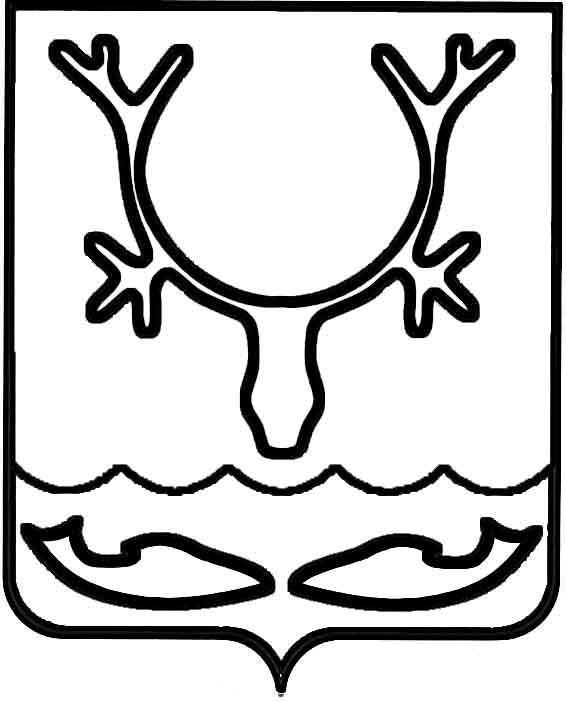 Администрация МО "Городской округ "Город Нарьян-Мар"ПОСТАНОВЛЕНИЕот “____” __________________ № ____________		г. Нарьян-МарО развитии застроенных территорийВ соответствии с Градостроительным кодексом Российской Федерации, Жилищным кодексом Российской Федерации, Гражданским кодексом Российской Федерации, решением Совета городского округа "Город Нарьян-Мар" от 20.12.2007 № 257-р "Об утверждении Правил землепользования и застройки МО "Городской округ "Город Нарьян-Мар", постановлением Администрации МО "Городской округ "Город Нарьян-Мар" от 30.05.2014 № 1437 "О развитии застроенных территорий",  постановлением Администрации МО "Городской округ "Город Нарьян-Мар"                 от 29.04.2014 № 1223 "Об утверждении местных нормативов градостроительного проектирования муниципального образования "Городской округ "Город Нарьян-Мар" Администрация МО "Городской округ "Город Нарьян-Мар"П О С Т А Н О В Л Я Е Т:Принять решение о развитии застроенной территории МО "Городской округ "Город Нарьян-Мар" в границах улиц Смидовича, Полярная,                                   им. А.П. Пырерко, Хатанзейского, площадью 1,5 га (Приложение 1).Утвердить Перечень адресов зданий, строений, сооружений, расположенных на застроенной территории в границах улиц Смидовича, Полярная, им. А.П. Пырерко, Хатанзейского, подлежащих сносу (Приложение 2).Настоящее постановление вступает в силу с момента его принятия и подлежит опубликованию в официальном бюллетене городского округа "Город Нарьян-Мар" "Наш город" и размещению на официальном сайте МО "Городской округ "Город Нарьян-Мар".СИТУАЦИОННАЯ СХЕМА ЗАСТРОЕННОЙ ТЕРРИТОРИИ МО "Городской округ "Город Нарьян-Мар" в границах улиц Смидовича, Полярная, им. А.П.Пырерко, Хатанзейского, подлежащей развитию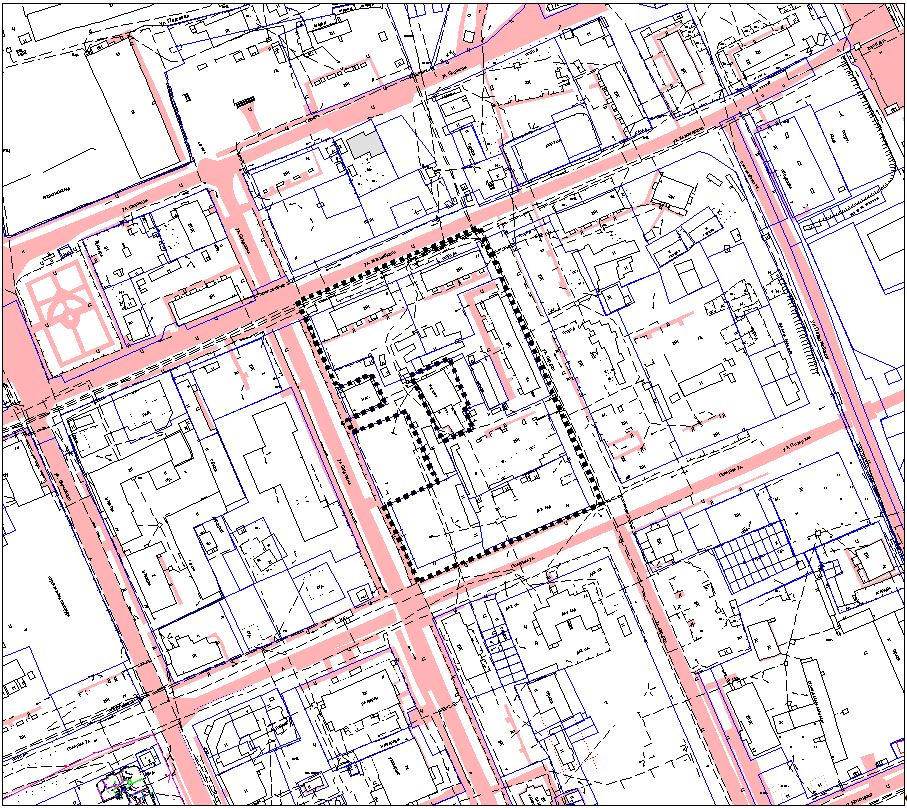 Нарьян-Мар, 2014Перечень адресов зданий, строений, сооружений, расположенных на застроенной территории в границах улиц Смидовича, Полярная, им. А.П. Пырерко, Хатанзейского, подлежащих сносу 0807.20141713Глава МО "Городской округ "Город Нарьян-Мар" Т.В.ФедороваПриложение 1к постановлению Администрации МО "Городской округ "Город Нарьян-Мар"от 08.07.2014 № 1713 Масштаб1:2000Основное назначение территории:Жилая застройкаКадастровый квартал:83:00:050004:Вид работ:Развитие застроенной территорииПриложение 2УТВЕРЖДЕНпостановлением Администрации МО"Городской округ "Город Нарьян-Мар"от 08.07.2014 № 1713N п/пНаименование улицыНомер домаНаименование объекта12341.ул. Хатанзейского16Многоквартирный жилой дом2.ул. Хатанзейского18Многоквартирный жилой дом3.ул. им. А.П. Пырерко2АМногоквартирный жилой дом4.ул. им. А.П. Пырерко-Гаражи (гаражно-строительный         кооператив - 6 боксов)